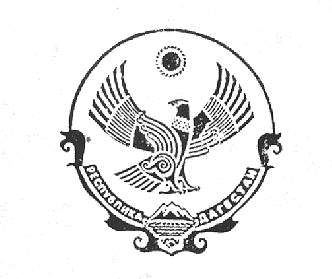 РЕСПУБЛИКА  ДАГЕСТАНАДМИНИСТРАЦИЯ СЕЛЬСКОГО ПОСЕЛЕНИЯ« сельсовет  « Касумкентский »  368760 cел. Касумкент, ул М. Стальского 4 Сулейман - Стальский район, Республика  Дагестан, 3-41-73 «29» Декабрь 2018г                                                                                      № 144ПОСТАНОВЛЕНИЕ    Об   утверждении  муниципальной  долгосрочной целевой программы    В соответствии с Федеральным законом от 23.11.2009  № 261-ФЗ «Об энергосбережении и о повышении энергетической эффективности и о внесении изменений в отдельные законодательные акты Российской Федерации», Постановлением  АСП «с/с Касумкентский» от 29.12.2018 № 144 «О порядке принятия решения о разработке муниципальных долгосрочных целевых программ, их формирования и реализации и порядке проведения и критериях оценки эффективности реализации муниципальных долгосрочных целевых программ»ПОСТАНОВЛЯЮ:1. Утвердить муниципальную долгосрочную целевую программу «Энергосбережение и повышение энергетической эффективности на территории СП «с/с Касумкентский» на 2019-2021 годы. 2. Установить, что в ходе реализации муниципальной долгосрочной целевой программы «Энергосбережение и повышение энергетической эффективности на территории АСП «с/с Касумкентский» на 2019-2021 годы, ежегодной корректировке подлежат мероприятия и объемы их финансирования с учетом возможностей средств бюджета поселения.3. Настоящее постановление вступает в силу с 01 января 2019 г.4. Контроль над выполнением постановления оставляю за собой.     Глава АСП «с/с Касумкентский»	Бабаев Д.С. Приложение №1 к постановлению Администрации СП «с/с Касумкентский»от  29.12.2018г. №  144Муниципальная долгосрочная  целевая программа«Энергосбережение и повышение энергетической эффективности на территории СП «с/с Касумкентский» на 2019-2021 годы»ПАСПОРТМуниципальной долгосрочной целевой программы
 «Энергосбережение и  повышение энергетической эффективности на территории СП «с/с Касумкентский» на 2019-2021 годы»Раздел 1. Содержание проблемы и обоснование необходимости ее решения программными методами.Программа энергосбережения - это единый комплекс организационных и технических мероприятий, направленных на экономически обоснованное потребление энергоресурсов, и является фундаментом планомерного снижения затратной части тарифов.В апреле 1996г. был принят федеральный Закон "Об энергосбережении", являющийся основным документом по реализации политики энергосбережения. При существующем уровне энергоемкости экономики и социальной сферы муниципального образования дальнейшие изменения стоимости топливно-энергетических и коммунальных ресурсов приведут к снижению эффективности бюджетных расходов, вызванному ростом доли затрат на оплату коммунальных услуг в общих затратах на муниципальное управление.Для решения проблемы необходимо осуществление комплекса мер по интенсификации энергосбережения, которые заключаются в разработке, принятии и реализации срочных согласованных действий по повышению энергетической эффективности при производстве, передаче и потреблении энергии и ресурсов других видов на территории СП «с/с Касумкентский».Основным инструментом управления энергосбережением является программно-целевой метод, предусматривающий разработку, принятие и исполнение муниципальных целевых программ энергосбережения.В предстоящий период на территории муниципального образования должны быть выполнены установленные Законом требования в части управления процессом энергосбережения, в том числе:- применение энергосберегающих технологий при проектировании, строительстве, реконструкции и капитальном ремонте объектов капитального строительства;	- проведение энергетических обследований;	- учет энергетических ресурсов;	- ведение энергетических паспортов;	- ведение топливно-энергетических балансов;	- нормирование потребления энергетических ресурсов.Необходимость решения проблемы энергосбережения программно-целевым методом обусловлена следующими причинами:1. Невозможностью комплексного решения проблемы в требуемые сроки за счет использования действующего рыночного механизма;2. Комплексным характером проблемы и необходимостью координации действий по ее решению.Повышение эффективности использования энергии и других видов ресурсов требует координации действий поставщиков и потребителей ресурсов. В силу преимущественно монопольного характера рынка энергии и других коммунальных ресурсов без участия органа местного самоуправления баланс в отношениях поставщиков и потребителей ресурсов будет смещен в пользу поставщиков.3. Необходимостью обеспечить выполнение задач социально-экономического развития, поставленных на федеральном, региональном и местном уровне. Принятый Федеральный закон от 23.11.2009  № 261-ФЗ «Об энергосбережении и о повышении энергетической эффективности и о внесении изменений в отдельные законодательные акты Российской Федерации» является основным документом, определяющим задачи долгосрочного социально-экономического развития в энергетической сфере, и прямо указывает, что мероприятия по энергосбережению и эффективному использованию энергии должны стать обязательной частью муниципальных программ.В настоящее время создание условий для повышения эффективности использования энергии и других видов ресурсов становится одной из приоритетных задач социально-экономического развития СП «с/с Касумкентский».Раздел 2. Основные цели и задачи, сроки реализации Программы.Основными целями Программы являются повышение энергетической эффективности при производстве, передаче и потреблении энергетических ресурсов в СП «с/с Касумкентский» за счет снижения в 2020 году удельных показателей энергоемкости и энергопотребления предприятий и организаций на 10 процентов, создание условий для перевода экономики и бюджетной сферы муниципального образования на энергосберегающий путь развития.Для достижения поставленных целей в ходе реализации Программы органу местного самоуправления необходимо решить следующие задачи:2.1 Проведение комплекса организационно-правовых мероприятий по управлению энергосбережением, в том числе создание системы показателей, характеризующих энергетическую эффективность при производстве, передаче и потреблении энергетических ресурсов, их мониторинга, а также сбора и анализа информации об энергоемкости экономики территории.Для этого в предстоящий период необходимо:- создание муниципальной нормативной базы и методического обеспечения энергосбережения, в том числе:- разработка и принятие системы муниципальных нормативных правовых актов, стимулирующих энергосбережение;- разработка, утверждение и внедрение примерных форм договоров на поставку топливно-энергетических и коммунальных ресурсов, направленных на стимулирование энергосбережения;- создание системы нормативно-методического обеспечения эффективного использования энергии и ресурсов, включая разработку норм освещения, стимулирующих применение энергосберегающих осветительных установок и решений;- подготовка кадров в области энергосбережения;2.2. Запрет на  применение неэнергосберегающих технологий при модернизации, реконструкции и капитальном ремонте основных фондов.	Для решения данной задачи необходимо при согласовании проектов строительства, реконструкции, капитального ремонта, а также при приемке объектов капитального строительства ввести в практику применение требований по ресурсоэнергосбережению.2.3. Проведение энергоаудита, энергетических обследований, ведение энергетических паспортов.Для выполнения данной задачи необходимо организовать работу по:	- проведению энергетических обследований, составлению энергетических паспортов (в соответствии с утверждёнными Правительством РФ требованиями);2.4. Обеспечение учета всего объема потребляемых энергетических ресурсов.Для этого необходимо оснастить приборами учета коммунальных ресурсов и устройствами регулирования потребления тепловой энергии орган местного самоуправления, муниципальные казенные учреждения и перейти на расчеты между организациями муниципальной бюджетной сферы и поставщиками коммунальных ресурсов только по показаниям приборов учета.2.5. Организация ведения топливно-энергетических балансов.Для выполнения этой задачи необходимо обеспечить ведение топливно-энергетических балансов органа местного самоуправления, муниципальными казенными учреждениями, а также организациями, получающими поддержку из бюджета.2.6. Нормирование и установление обоснованных лимитов потребления энергетических ресурсов.Для выполнения данной задачи необходимо:- разработать методику нормирования и установления обоснованных нормативов и лимитов энергопотребления;Программа реализуется в 2019-2021 годах.Раздел 3. Система программных мероприятий, ресурсное обеспечение ПрограммыВ соответствии с требованиями Закона от 23.11.2009 № 261-ФЗ, начиная с 1 января 2010 года, бюджетные учреждения обязаны обеспечить снижение в сопоставимых условиях объема потребленных ими воды, дизельного и иного топлива, мазута, природного газа, тепловой энергии, электрической энергии, угля в течение 5 лет не менее чем на 15 процентов от объема, фактически потребленного ими в 2009 году каждого из указанных ресурсов, с ежегодным снижением такого объема не менее чем на 3 процента. Поэтому одним из приоритетных направлений энергосбережения и повышения энергетической эффективности в СП «с/с Касумкентский»  является проведение мероприятий, обеспечивающих снижение энергопотребления и уменьшение бюджетных средств, направляемых на оплату энергетических ресурсов. В СП «с/с Касумкентский» сохранилась система лимитирования потребления энергии, воды, газа. За период с 2010 по 2018 годы лимиты потребления энергоресурсов в натуральном выражении увеличились по электроэнергии и газу, уменьшились по углю (в связи с переходом на газовое потребление) и воде ( в связи с установкой приборов учета).Основными потребителями электроэнергии в учреждениях являются: осветительные приборы, насосы систем отопления, системы вентиляции и кондиционирования, оргтехника. 1. Основным из приоритетных направлений повышения энергетической эффективности является проведение мероприятий, обеспечивающих снижение потребления электроэнергии. Мероприятиями по реализации данного направления в муниципальных учреждениях являются:проведение обязательных энергетических обследований с разработкой комплекса мероприятий по энергосбережению;завершение оснащения приборами учета электроэнергии;внедрение автоматизированных систем учета;разработка обоснованных лимитов на потребление электроэнергии;сокращение потребления электрической мощности за счет внедрения альтернативных источников энергии;прекращение закупки ламп накаливания для освещения зданий;закупка и установка энергосберегающих ламп и светильников для освещения зданий и сооружений, в том числе светодиодных светильников и прожекторов;установка датчиков движения и освещенности на осветительных приборах в местах общего пользования внутри зданий и наружном освещении;пропаганда и методическая работа по вопросам энергосбережения.2. Основными направлениями повышения энергоэффективности являются меры, обеспечивающие снижение потерь воды в процессе ее передачи. Мероприятиями по реализации данного направления являются:энергетические обследования и завершение оснащения приборами учета воды;разработка обоснованных лимитов потребления воды;пропаганда и методическая работа по вопросам энергосбережения;внедрение автоматизированных систем учета воды;Раздел 4. Нормативное обеспечениеРазвитие нормативной правовой и методической базы энергоэффективности и энергосбережения в СП «с/с Касумкентский» обусловлено тем объемом полномочий, который предоставлен субъектам Российской Федерации согласно Федеральному закону от 23.11.2009 № 261-ФЗ, и призвано обеспечить проведение политики энергосбережения и повышения энергоэффективности на территории поселения.Приоритетными направлениями совершенствования нормативной правовой и методической базы энергоэффективности и энергосбережения в поселении являются:совершенствование полномочий органов исполнительной власти в сфере энергосбережения и повышения энергетической эффективности;разработка порядка организации проведения энергетического обследования частных жилых, многоквартирных домов и помещений жилищного фонда поселения;разработка перечня обязательных мероприятий по энергосбережению и повышению энергетической эффективности в отношении общего имущества собственников помещений в многоквартирном доме;разработка нормативной правовой и методической базы информационного обеспечения мероприятий по энергетической эффективности и энергосбережению;Раздел 5. Механизм реализации, организация управления и контроль над ходом реализации Программы.Руководителем Программы является АСП «с/с Касумкентский», которая несет ответственность за текущее управление реализацией Программы и ее конечные результаты, рациональное использование выделяемых на ее выполнение финансовых средств, определяет формы и методы управления реализацией Программы.Реализация мероприятий Программы осуществляется на основе:муниципальных контрактов (договоров), в соответствии с Федеральным законом от 21.07.2005 № 94-ФЗ «О размещении заказов на поставки товаров, выполнение работ, оказание услуг для государственных и муниципальных нужд»;Муниципальный заказчик Программы с учетом выделяемых на реализацию Программы финансовых средств ежегодно уточняет целевые показатели и затраты по мероприятиям Программы, механизм реализации Программы и состав ее исполнителей в докладе о результатах и основных направлениях деятельности главных распорядителей средств местного бюджета в установленном порядке.Отчет о ходе работ по Программе должен содержать:сведения о результатах реализации Программы за отчетный год;данные о целевом использовании и объемах привлеченных средств бюджетов всех уровней и внебюджетных источников;сведения о соответствии результатов фактическим затратам на реализацию Программы;сведения о соответствии фактических показателей реализации Программы показателям, установленным докладом о результативности;информацию о ходе и полноте выполнения мероприятий Программы;оценку эффективности результатов реализации Программы.Отчеты о ходе работ по Программе по результатам за год и за весь период действия Программы подготавливает муниципальный заказчик Программы и вносит соответствующий проект постановления АСП «с/с Касумкентский» в соответствии с Регламентом АСП «с/с Касумкентский».Отчеты о ходе работ по Программе по результатам за год и за весь период действия Программы подлежат утверждению постановлением АСП «с/с Касумкентский» не позднее одного месяца до дня внесения отчета об исполнении бюджета АСП «с/с Касумкентский». Раздел 6. Оценка социально-экономической эффективности реализации ПрограммыВ ходе реализации Программы планируется достичь следующих результатов:- наличия в органе местного самоуправления, муниципальных казенных учреждениях:	энергетических паспортов;	топливно-энергетических балансов;	актов энергетических обследований;	установленных нормативов и лимитов энергопотребления;- снижения относительных затрат местного бюджета на оплату коммунальных ресурсов.Реализация программных мероприятий даст дополнительные эффекты в виде:- формирования действующего механизма управления потреблением топливно-энергетических ресурсов и сокращение бюджетных затрат на оплату коммунальных ресурсов;- снижения затрат на энергопотребление организаций бюджетной сферы, населения и муниципальными образованиями в результате реализации энергосберегающих мероприятий;Повышение эффективности использования энергоресурсов, развитие всех отраслей экономики по энергосберегающему пути будет происходить в том случае, если в каждой организации и каждом домохозяйстве будут проводиться мероприятия по энергосбережению. Для исключения негативных последствий реализации таких мероприятий все организационные, правовые и технические решения в этом направлении должны обеспечивать комфортные условия жизнедеятельности человека, повышение качества и уровня жизни населения, развитие экономики и социальной сферы на территории муниципального образования.           Выполнение программы позволит обеспечить более комфортные условия проживания населения СП «с/с Касумкентский» путем повышения качества предоставляемых коммунальных услуг и сокращение теплоэнергоресурсов. Повысить безопасность эксплуатации и надежность работы оборудования благодаря переходу на менее энергоемкое оборудование. Сократить потребление энергетических ресурсов в результате снижения потерь в процессе производства и доставки услуг потребителям. Обеспечить более рациональное использование водных ресурсов. Улучшить экологическое и санитарно-эпидемиологическое состояние территории.                                                                                                                                                                     Приложение 2                                                                                                                 к муниципальной долгосрочной целевой программе                                                                                                                 «Энергосбережение  и повышение энергетической эффективности                                                                                                                        на территории СП «с/с Касумкентский»на 2019-2021 годы»СИСТЕМА ПРОГРАММНЫХ МЕРОПРИЯТИЙ муниципальной долгосрочной целевой программы «Энергосбережения и повышения
энергетической эффективности  на  территории СП « с/с Касумкентский »                 на 2019-2021 годы» «Энергосбережение и повышение энергетической эффективности  на территории АСП «с/с Касумкентский» на 2019-2021 годы»Наименование ПрограммыМуниципальная долгосрочная целевая программа
 «Энергосбережение и повышение энергетической эффективности на территории СП «с/с Касумкентский»  на 2019-2021 годы»  (далее - Программа)Основание для разработки программыФедеральный закон от 06.10.2003 года № 131-ФЗ «Об общих принципах организации местного самоуправления в Российской Федерации»; Федеральный закон от 23.11.2009  № 261-ФЗ «Об энергосбережении и о повышении энергетической эффективности и о внесении изменений в отдельные законодательные акты Российской Федерации»Устав АСП «с/с Касумкентский»  Постановление АСП «с/с Касумкентский» от 29.12.2018 № 144 «О порядке принятия решения о разработке муниципальных долгосрочных целевых программ, их формирования и реализации и порядке проведения и критериях оценки эффективности реализации муниципальных долгосрочных целевых программ»Муниципальный  заказчик ПрограммыАдминистрация СП «с/с Касумкентский»Разработчик ПрограммыАдминистрация СП «с/с Касумкентский»Исполнители 
мероприятий 
Программы:
Администрация СП «с/с Касумкентский»,  муниципальные казенные учреждения культуры  Основные цели Программы-улучшение качества жизни и благосостояния населения СП «с/с Касумкентский»-совершенствование нормативных и правовых условий для поддержки энергосбережения и повышения энергетической эффективности;-лимитирование и нормирование энергопотребления в бюджетной сфере;-широкая пропаганда энергосбережения;-повышение эффективности использования энергетических ресурсов СП «с/с Касумкентский»; -снижение финансовой нагрузки на бюджет за счет сокращения платежей за  воду, топливо и электрическую энергию;    Основные задачи Программы-модернизация объектов коммунальной инфраструктуры;-повышение эффективности управления объектами коммунальной инфраструктуры.Сроки реализации Программы2019 – 2021 годыСтруктура Программы  - паспорт муниципальной долгосрочной целевой программы «Энергосбережение и повышение энергетической эффективности на территории СП «с/с Касумкентский»  на 2019-2021 годы»  Раздел 1. Содержание проблемы и обоснование          необходимости ее решения программными методами.Раздел 2. Основные цели и задачи, сроки реализации Программы.Раздел 3. Система программных мероприятий, ресурсное обеспечение.Раздел 4. Нормативное обеспечениеРаздел 5. Механизм реализации, организация                           управления и контроль над ходом реализации                             Программы.Раздел 6. Оценка социально-экономической эффективности реализации Программы.Приложение 1: Система программных мероприятийПрограмма не содержит подпрограмм.Объемы и источники финансирования ПрограммыОбщий объем финансирования Программы составляет в 2019 – 2021 годах –  348.0 тыс.рублей - средства местного бюджета, в том числе по годам:2019 –  99.0 тыс.руб.2020 – 99.0 тыс.руб.2021 – 150.0 тыс.руб.Бюджетные ассигнования, предусмотренные в плановом периоде 2019 – 2021 годов, могут быть уточнены при формировании проекта местного бюджета на 2019- 2021 годы Ожидаемые конечные результаты реализации Программы-снижение уровня износа объектов коммунальной инфраструктуры;- благоустроенность населенных пунктов поселения.Система организации контроля над исполнением Программы Мониторинг реализации Программы осуществляет исполнительный орган муниципального образования -  АСП «с/с Касумкентский».№ п/пНаименование мероприятийОтветственныеОтветственныеОтветственныеОтветственныеФинансовые затраты в действующих ценах соответствующих лет (тыс. рублей)Финансовые затраты в действующих ценах соответствующих лет (тыс. рублей)Финансовые затраты в действующих ценах соответствующих лет (тыс. рублей)Финансовые затраты в действующих ценах соответствующих лет (тыс. рублей)Финансовые затраты в действующих ценах соответствующих лет (тыс. рублей)Ожидаемые результаты, экономическая эффективностьОжидаемые результаты, экономическая эффективность№ п/пНаименование мероприятийОтветственныеОтветственныеОтветственныеОтветственныеисточник финансированиявсегов том числе по годамв том числе по годамв том числе по годамОжидаемые результаты, экономическая эффективностьОжидаемые результаты, экономическая эффективность№ п/пНаименование мероприятийОтветственныеОтветственныеОтветственныеОтветственныеисточник финансированиявсего201920202021Ожидаемые результаты, экономическая эффективностьОжидаемые результаты, экономическая эффективность12333345678991.Разработка графика обязательных энергетических обследований муниципальных учрежденийАСП «с/с Касумкентский»АСП «с/с Касумкентский»АСП «с/с Касумкентский»АСП «с/с Касумкентский»финансированием/бюджет83262829Упорядочение проведения обязательных энергетических обследованийУпорядочение проведения обязательных энергетических обследований2.Проведение энергетических обследований зданий, строений, сооруженийАСП «с/с Касумкентский»АСП «с/с Касумкентский»АСП «с/с Касумкентский»АСП «с/с Касумкентский»Бюджет        АСП «с/с Касумкентский»150505050Разработка энергетических паспортов и мероприятий по энергосбережениюРазработка энергетических паспортов и мероприятий по энергосбережению3Обучение профильных специалистов основам энерго-сбережения и реализации договоров на энергоаудит и энергосервисОбучение профильных специалистов основам энерго-сбережения и реализации договоров на энергоаудит и энергосервисОбучение профильных специалистов основам энерго-сбережения и реализации договоров на энергоаудит и энергосервисПрофильные районные ведомстваПрофильные районные ведомстваНе требуется финансирование-----Повышение квалификации в сфере энерго-ресурсосбереженияПовышение квалификации в сфере энерго-ресурсосбережения4Пропаганда и методическая работа по вопросам энергосбереженияПропаганда и методическая работа по вопросам энергосбереженияПропаганда и методическая работа по вопросам энергосбереженияАСП «с/с Касумкентский»АСП «с/с Касумкентский»Не требуется финансирование-----5Назначение ответственных за энергосбережение в учреждениях и организацияхНазначение ответственных за энергосбережение в учреждениях и организацияхНазначение ответственных за энергосбережение в учреждениях и организацияхАСП «с/с Касумкентский»АСП «с/с Касумкентский»Не требуется финансирование-----6Постоянный контроль, техни-ческий и финансовый учет эффекта от внедрения энерго-сберегающих мероприятий по энергосервисным договорамПостоянный контроль, техни-ческий и финансовый учет эффекта от внедрения энерго-сберегающих мероприятий по энергосервисным договорамПостоянный контроль, техни-ческий и финансовый учет эффекта от внедрения энерго-сберегающих мероприятий по энергосервисным договорамАСП «с/с Касумкентский»АСП «с/с Касумкентский»Не требуется финансирование-----7Замена ламп накаливания на энергосберегающие, (поэтапная замена люминесцентных ламп, ламп ДРЛ, ДНаТ на энергосберегающие, в т.ч. светодиодные).Замена ламп накаливания на энергосберегающие, (поэтапная замена люминесцентных ламп, ламп ДРЛ, ДНаТ на энергосберегающие, в т.ч. светодиодные).АСП «с/с Касумкентский»АСП «с/с Касумкентский»Бюджет            АСП «с/с Касумкентский»Бюджет            АСП «с/с Касумкентский»11536,036,043,043,0Уменьшение потребления электроэнергии на освещение
на 60 – 80%